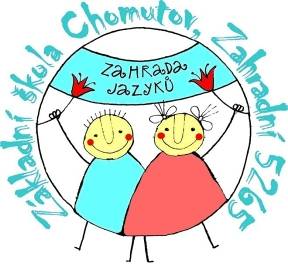 Výroční zpráva za rok 2016 - 2017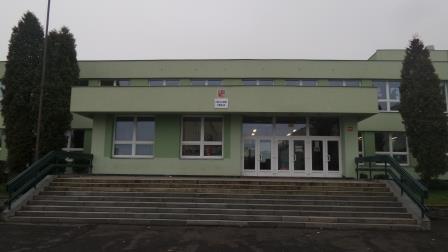 Výroční zpráva byla projednána na pedagogické radě 1.9.2017Výroční zpráva byla schválena školskou radou  12.9.2017Obsah      Úvod ………..……………………………………………………………........	3  1. Základní údaje o škole ..……………………………………………………	4  2. Zřizovatel školy …………………………………………………….............	5  3. Charakteristika školy ……………………………………………………….	5  4. Vzdělávací programy školy ………………………………………............	6  5. Údaje o pracovnících školy ………………………………………............	7  6. Počet tříd ………………………………………………………….…............	9  7. Počet žáků ……………………………………………………….……………	10  8. Počet integrovaných dětí ……………………………………………………	11  9. Školní poradenské pracoviště …………………………………………....1210. Přeřazení do ZŠ praktické …………………………………………………	1511. Dodatečné odklady školní docházky ……………………….……………	1512. Výsledky zápisu do 1.tříd ………………………………………………….	1513. Výsledky přijímacího řízení …………………………………………….....	1614. Počet žáků, kteří ukončili povinnou školní docházku …….............	1715. Výběrové řízení do RVJ …………………………………………………....	1716. Chování žáků …………………………………………………………………	1717. Prospěch žáků …………………………………………………….………….	1918. Školní družina ………………………………………………….…………….	2019. Výchovné poradenství ………………………………………….……….....	2120. Prevence sociálně patologických jevů ……………………………..……	2221. Školská rada……………………. ……………………………………………	2422. Spolupráce s rodiči a ostatními partnery školy ……………..……….	2523. Školní stravování …………………………………………………..….…….	2724. Výjezdy žáků ……………………………………………………………..…..	2725. Výsledky kontrol …………………………………………………………….	2826. Spolupráce školy se zahraničím …………………………………………	2927. Cizí státní příslušníci …………………………………………….………...	2928. Projekt Ministerstva školství a Evropské unie ..……………..……….	3029. Evaluace ……………………………………………………………………....	3130. Získané granty a sponzorské dary …………………………….…….….	3231. Spolupráce s odborovou organizací ……………………....…….….…..	3232. Přílohy ………………………………………………………………….………	32ÚvodV souladu se Zákonem číslo 561/2004 Sb. (školský zákon) ve znění pozdějších předpisů předkládám výroční zprávu za školní rok 2016/2017.V souladu s vyhláškou číslo 15/2005 Sb., kterou se stanoví náležitosti dlouhodobých zpráv a vlastního hodnocení školy, obsahuje tato výroční zpráva:základní údaje o škole,informace o vzdělávacích programech školy,rámcový popis personálního zabezpečení činnosti školy,údaje o přijímacím řízení, zápisu k povinné školní docházce a následném přijetí do školy,údaje o výsledcích vzdělávání žáků školy podle cílů stanovených školními vzdělávacími programy, údaje o prevenci sociálně patologických jevů,údaje o dalším vzdělávání pedagogických pracovníků,údaje o aktivitách a prezentaci školy na veřejnosti,údaje o výsledcích inspekční činnosti provedené Českou školní inspekcí, základní údaje o hospodaření školy,údaje o zapojení školy do rozvojových a mezinárodních programů,údaje o zapojení školy do dalšího vzdělávání v rámci celoživotního vzdělávání,údaje o předložených a školou realizovaných projektech financovaných z cizích zdrojů,údaje o spolupráci s odborovými organizacemi, organizacemi zaměstnavatelů a dalšími partnery při plnění úkolů ve vzdělávání.Základní údaje o škole        Název školy:    Základní škola Chomutov, Zahradní 5265         Adresa:            Zahradní 5265, 430 04 Chomutov            Bankovní spojení: KB 21 339-441/0100     Tel/fax: +420 474 650 166/474 650 713	 E-mail:  slavikova@2zscv.cz                Webové stránky: www.2zscv.cz Právní forma: příspěvková organizace IČO: 46789677 Zařazení do sítě škol:  1.1.1993 Součásti školy:   Základní škola           IZO  102 553 998                                               Školní družina           IZO  116 200 294                                   Školní jídelna            IZO  102 653 666        IZO ředitelství:   600 077 578          Kontaktní osoby:Ředitelka školy: Mgr.Bc. Libuše SlavíkováStatutární zástupce: Mgr. Jiří Popelka Zástupce ředitelky a výchovný poradce: Mgr. Eva BaschováMetodik prevence: Mgr. Jindřiška DemkováKoordinátor ŠVP: Mgr. Ludmila MaškováEkonomka: Věra ČmejrkováVedoucí školní jídelny: Bc. Ivana LechováŠkolník: Robert Štáfek  Škola získala právní subjektivitu 1.1.1993. K 1.2.2003 byla MŠMT ČR provedena poslední změna v zařazení do sítě škol. Kapacita byla snížena na 810 žáků, což odpovídá původní stavební kapacitě. Nová zřizovací listina č.j.: 06-4./OŠ/2010 s účinností od 30.3.2010 nahradila původní zřizovací listinu vydanou dne 29.10.1992 včetně změn a dodatků.2.Zřizovatel školy: Statutární město Chomutov                         Zborovská 4602            430 28   Chomutov 3. Charakteristika školy       V souladu se zřizovací listinou je hlavní činností Základní školy Chomutov, Zahradní 5265 výchova a vzdělávání žáků, kteří plní povinnou devítiletou docházku. Od roku xxxx jsou přijímány i děti zařazené do přípravné třídy. Statutární město Chomutov, určilo vyhláškou spádové obvody jednotlivých základních škol. Nejvíc žáků bydlí v bezprostřední blízkosti školy. Pouze malé procento žáků dojíždí z jiných částí města či přilehlých obcí. Pedagogičtí pracovníci školy již od roku 2005 vzdělávají široké spektrum žáků - mimořádně nadané, žáky se specifickými poruchami učení i chování, žáky s lehkým mentálním postižením, žáky zdravotně postižené, zdravotně znevýhodněné, tělesně znevýhodněné i tělesně postižené. To je v souladu s v loňském roce ministerstvem zavedeným „společným vzděláváním“. Značnou část žáků, kteří bydlí v bezprostřední blízkosti školy, lze považovat za žáky ze sociálně znevýhodněného prostředí. V posledních několika letech vychováváme a vzděláváme kolem 670. Stavební kapacita školy (810 žáků) tím sice není 100% naplněna, ale každodenní výchovně vzdělávací proces může být realizován v optimálně naplněných třídách a prostorových podmínkách.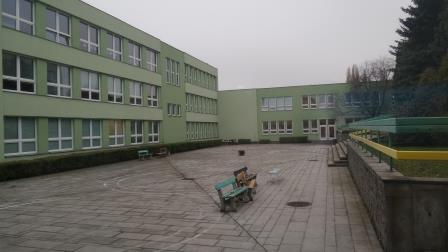      Od otevření školy v roce 1984 probíhala ve vybraných třídách od třetího ročníku  rozšířená výuka cizích jazyků. Tradici nadstandardní jazykové výuky se snažíme udržovat i v současné době.      Ve školním roce 2007/2008  byla zahájena výuka podle školního vzdělávacího programu (ŠVP) nazvaného „Zahrada jazyků“. ŠVP byl vytvořen prací všech pedagogů školy v  letech 2005-2007 a je v souladu s Rámcovým vzdělávacím programem pro základní vzdělávání, který byl vydán Ministerstvem školství, mládeže a tělovýchovy.  Všichni žáci naší školy se začínají učit anglický jazyk od 1.třídy. V 6.ročníku přibírají další cizí jazyk (většina žáků si volí němčinu, přestože nabízíme i možnost výuky ruského jazyka).      Školní vzdělávací program „Zahrada jazyků“ je k dispozici v ředitelně školy. Zjemci si mohou dokument půjčit k prostudování, mohou požádat i o pořízení kopie. ŠVP je na základě požadavků Ministerstva školství, mládeže a tělovýchovy průběžně aktualizován pomocí dodatků. Veškeré změny jsou schvalovány školskou radou. Poslední úprava byla provedena k 1.9.2016.     Výchovně vzdělávací práci probíhá ve všech učebnách školy. Pedagogové považují za velmi efektivní zejména výuku v odborných pracovnách. Tam mají k dispozici veškeré potřebné pomůcky a vybavení (fyzika, přírodopis, hudebna, učebny cizích jazyků, pracovna výtvarné výchovy, počítačové pracovny, …). Ve všechny kmenových i odborných pracovnách jsou nainstalovány interaktivní tabule či tabule s interaktivními dataprojektory. Učitelé mohou ve výuce využívat iPady, hlasovací zařízení, vizualizéry, Smart Table apod.      Výuka tělesné výchovy probíhá ve dvou tělocvičnách. Hřiště, které leží v bezprostření blízkosti školy, je majetkem Statutárního města Chomutov. Celé bylo zrekonstruováno a uvedeno do provozu na jaře 2015. Správce hřiště, který je zaměstnancem města dohlíží na provoz. V průběhu školního roku 2015/16 bylo možné využívat tento areál k hodinám tělesné výchovy, pro odpolední činnost školní družiny i ke konání jednorázových školních akcí (oslavy dne dětí, apod.).     Besedy, přednášky, výchovné koncerty, okresní soutěže a podobné akce se konají v kulturní místnosti, jejíž součástí je i školní knihovna.     Součástí školy je i nejrozsáhlejší školní pozemek ve městě. Vzhledem k velké rozloze a finanční náročnosti údržby využíváme dlouhodobě spolupráci s „pracovní skupinou města“.  Jedná se zejména o pomoc při odborných pracech jako je prořezávání stromů a keřů. Běžnou údržbu zajišťuje školník a také žáci školy v rámci pracovních činností.     Vzhledem ke skutečnosti, že budova školy i její okolí byly v posledních letech zcela opraveny a jsou jedněmi z nejhezčích prostor na sídlišti, nezbývá nám než věřit, že to tak zůstane do dalších let.     Provozní doba budovy je v pracovních dnech od 6.00 do 17.00. Mimo tuto dobu je škola uzamčena a napojena na Pult centrální ochrany Policie ČR (zajišťuje školník).  4. Vzdělávací programy školy      Podle školního vzdělávacího programu „Zahrada jazyků“ jsou žáci vzděláváni od 1.9. 2007. Naposledy byl aktualizován byl k 1.9. 2016 a v úplném znění je k dispozici u ředitelky školy. Učební plány pro 1. a 2. stupeň jsou přílohou výroční zprávy.     Uvedený počet žáků školy odpovídá údaji v zahajovacím výkazu, který je pro Ministerstvo školství, mládeže a tělovýchovy zpracováván vždy k 30.9. kalendářního roku. Počet vykázaných žáků je rozhodující pro přidělení finančních prostředků na mzdy pedagogických i nepedagogických pracovníků školy. Skutečnost, že se každoročně v průběhu školního roku velice často a rychle počty žáků mění, což má v některých případech i dopad na výchovně vzdělávací proces (je nutné dodržovat nejen počet žáků ve třídě, ale i např. počet žáků ve skupině na cizí jazyk, vytvářet podpůrné plány pro příchozí žáky apod.), dosud nebyla při rozdělování finančních prostředků zohledněna.       Ve školním roce 2016/2017 došlo k 73 příchodům a odchodům žáků, což odpovídá průměru posledních několika let. 5. Údaje o pracovnících školy  a)     personální zabezpečení    Oproti loňskému roku opět narostl počet zaměstnanců školy. Příčinou je kromě celkového zvýšení počtu žáků i narůstající počet žáků, kterým byl jako podpůrné opatření doporučen asistent pedagoga a také zvýšení počtu pracovníků zaměstnaných prostřednictvím Úřadu práce Chomutov. b)     kvalifikace pedagogických pracovníkůVýuka na 1.stupni         Kromě jedné vyučující, která dosud studuje, ostatní splňují kvalifikační požadavky stanovené legislativou. Výuka žáků mladšího školního věku patří dlouhodobě mezi silné stránky školy. Vyučující předávají žákům nejen poznatky. Většina třídních si získala důvěru svých žáků i jejich zákonných zástupců a ve vzájemné triádě posouvají zájem o školní práci i dění ve škole na vyšší úroveň. Při výuce využívají moderní formy a metody práce (skupinové vyučování, kooperativní učení, projekty tříd i ročníků), což vede nejen k větší pestrosti, ale i k vyšší efektivitě. Žáci zaujatí průběhem hodiny dosahují lepších výsledků. Všechny učebny na 1.stupni jsou vybaveny interaktivními tabulemi. Vyučující využívají interaktivní učebnice, vizualizéry, materiály zpracované na škole v rámci „šablon“ i materiály z různých vzdělávacích portálů. Také ve školním roce 2016/17 pořádaly paní učitelky pro žáky velké množství mimoškolních akcí, soutěží a výletů. 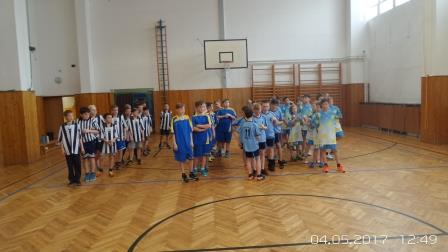       Je třeba také zmínit práci v přípravné třídě. V tomto školním roce docházelo do přípravky 16 žáků, kteří se připravovali na plnění školní docházky. Vzhledem ke zkušenostem s výchovně vzdělávací prací u dětí předškolního věku se podařilo většinu dětí na vstup do 1.třídy připravit.Výuka na 2.stupni     Kvalita výuky na 2. stupni se postupně zlepšuje. Všichni vyučující se dlouhodobě snaží motivovat žáky k dosahování co nejlepších výsledků.      Celkem 4 vyučující nesplňovali požadované kvalifikační požadavky. Na dvě vyučující se vztahuje výjimka (požadovaný věk a počet  odpracovaných let) a proto již nemusejí studovat. Dva vyučující zahájili studium na doplnění kvalifikačních požadavků na vysoké škole.  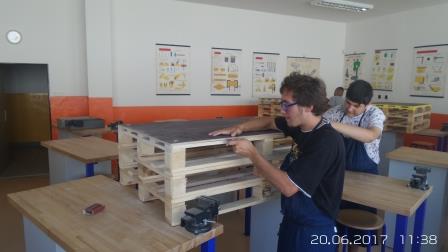      V posledních letech kolektiv vyučujících druhého stupně prochází generační obměnou. Vyučující se  v tomto roce snažily žáky vést k dosahování co nejlepších výsledků. Mladé paní učitelky slupracovaly se zkušenějšími kolegyněmi a pod jejich vedením si  zlepšovaly své pedagogické dovednosti. Ke zlepšení práce třídních vyučujících na 2.stupni došlo i díky spolupráci a metodickému vedení školního poradenského pracoviště. Třídní vedou své svěřence především k zodpovědnosti za výsledky své práce. Jsou si vědomi, že některé věci nemohou ovlivnit (pozdní odevzdávání omluvenek, špatná docházka na třídnické hodiny, pozdní příchody do školy) a přesto svou snahu nevzdávají.  Snaží se o změnu přístupu části svých svěřenců ke vzdělávání. Občas se zdá, že pracovníci školy jsou jedinými, komu na žákovi záleží a kdo ho podporuje.      Problémem se kterým se stále potýkáme, je nedůslednost při řešení kázeňských přestupků a zejména jejich různé posuzování jednotlivými vyučujícími. Snažíme se o co největší sjednocení postupů při řešení kázeňských přestupků, ale přesto občas dochází k situacím, kdy jednotlivé vyučující postupují při řešení stejné situace rozdílně. Často se snaží brát ohled na věk dítěte i další faktory (rodinné prostředí žáka, apod). Paradoxně tak ve výjimečných případech mohlo dojít k situaci, kdy absence sourozenců na 1. a 2. stupni byla posuzována odlišně (omluvené a neomluvené hodiny, skryté záškoláctví). Tato nejednotnost nahrává zákonným zástupcům, kteří mají dobrý důvod hledat výmluvy a ospravedlňovat svou nedbalost hledáním jiných viníků. Před začátkem nového školního rok budou přijata opatření, která by měla zabránit vzniku podobných situací v příštím šolním roce. c) metodické orgány školy       Ve školním roce 2016/17 pokračoval v práci na škole dvě metodická sdružení (MS) vyučujících 1. stupně a jednotlivé předmětové komise (PK) pro vyučující na 2. stupni. Rozdělení vyučujících do těchto útvarů odpovídá školnímu vzdělávacímu programu (dvě období u 1. stupně – 1. až 3. ročník, 4. a 5.ročník - a jedno na stupni druhém- rozděleno do jednotlivých oblastí).     V rámci jednání učitelé konzultovali odborné otázky, sjednocovali metodické postupy a vznesli požadavky na vedení školy. V každé skupině proběhla minimálně 3 jednání, ze kterých byly pořízeny písemné zápisy.            Některé paní učitelky spolupracovali s předmětovými komisemi na úrovni města. V čele těchto komisí stojí zkušení pedagogové, kteří byli navrženi vedením své školy. Od doby zavedení těchto útvarů některé komise svou činnost ukončily, některé pracovaly nárazově, některé se scházely pravidelně. Dle mého názory by bylo potřebné zjistit nejen zájem pedagogů o práci v těchto útvarech, ale zejména jejich očekávání a potom dát celé této činnosti potřebný rámec.d) odchody pedagogických pracovníků v daném školním roce:  4 (Mgr. Drahoslava Suchánková - odchod do starobního důchodu, Mgr. Lenka Reháková - ukončení pracovního poměru na dobu určitou, Mgr. Monika Strnadová - odchod na školu do Strupčic, Mgr. Ivana Dufková – odchod na SPŠ a VOŠ Chomutov)e) nově přijatí absolventi učitelského studia v daném školním roce:  1(Bc. Lenka Reháková – M,Z)f) nově přijatí absolventi neučitelského studia v daném školním roce:  0     Personální obsazení školy bylo v posledních letech poměrně stabilní. Docházelo k postupnému omlazování pedagogického sboru a nově nastupující kolegyně mezi ostatní vyučující zařadily bez problémů. Koncem tohoto školního roku došlo k velkému „odlivu“ vyučujících. Využily získání místa na škole blíže bydlišti a středních školách. Bohužel zkušenosti ukazují, že k podobné situaci dochází i na jiných (zejména sídlištních školách). Bude zajímavé sledovat, zda jde o jednoroční záležitost či dojde k pravidelnému odchodu pracovníků, na které jsou kladeny stále větší požadavky (společné vzdělávání, narůstající administrativa) bez potřebné systémové podpory.      g) další vzdělávání pedagogických pracovníků ( DVPP) :         Podpora pedagogů na akcích DVPP patří dlouhodobě k prioritám školy a míra účasti jednotlivých učitelů na vzdělávacích akcích byla vždy velmi vysoká. Odbornou kvalifikaci si studiem na vysoké škole doplňovali 3 pedagogičtí pracovníci (dva si doplňují vysokoškolské vzdělání a jedna paní učitelka si rozšiřovala aprobaci o tělesnou výchovu).       Krátkodobých forem vzdělávání (semináře, kurzy, konference) ve školním roce 2016/2017 absolvovali vyučující široké spektrum. Jednotlivé akce probíhaly v souladu s dlouhodobým i ročním plánem DVPP. Vzhledem ke stále rostoucím cenám bylo třeba stanovovat priority a při výběru DVPP vycházet i z referencí na jednotlivé lektory. Hlavním kritériem byl přínos nejen pro zúčastněného učitele, ale i pro celý pedagogický sbor.     Jednotlivé semináře byly zajištěny osvědčenými vzdělávacími institucemi - Národní institut dalšího vzdělávání, Pedagogické centrum Most, Pedagogicko-psychologická poradna Ústeckého kraje, nakladatelství Fraus, společnost AV Media. Nově jsme do portfolia vzdělavatelů přidali i Ústav pro studium totalitních režimů.     Problémem zůstává, že se většina nabízených seminářů koná mimo Chomutov, což zvyšuje časové i finanční náklady (cestovné, náhrady za zastupování nepřítomných vyučujících). Proto je třeba zvážit možnost využití spolupráce s jinými institucemi, které mohou být nápomocny ( MAP,..)     Také v tomto školním roce jsme absolvovali seminář pro celý pedagogický sbor “školská legislativa v aktuálním znění týkající se společného vzdělávání pro základní školy“ a 15 vyučujících absolvovalo kurz „základní norma zdravotnických znalostí pro pedagogické pracovníky“. Další akce proběhly v souladu s plánem DVPP, dle finančních možností školy a zájmu jednotlivých pedagogů.     Další vzdělávání by mělo vést ke zvýšení kvality práce celého pedagogického sboru. Pouze pedagog, který se v souladu s platnou legislativou celoživotně sám věnuje svému vzdělávání, může svou výuku obohatit o moderní formy a způsoby práce. Je třeba přiznat, že samotné absolvování seminářů  a kurzů nezaručí zlepšení práce vyučujícího. Někteří kolegové se drží osvědčených způsobů práce a velmi nechtějí změnit svůj přístup k výuce. V rámci hospitační činnosti vedení školy sleduje a vyhodnocuje, jak se poznatky z DVPP ve výuce jednotlivých učitelů daří implementovat.     Kromě účasti pedagogů seminářích a kurzech bylo využíváno i „samostudium“, které ve školním roce umožňuje pedagogům využít celkem 12 dnů k prostudování odborných materiálů a změn v legislativě (probíhá o vedlejších prázdninách). Obsah studia si volili vyučující po konzultaci s ředitelkou školy sami. Převážně studovali materiály týkající se jejich aprobací a sledovali nové trendy výuky. K dispozici mají časopisy Moderní vyučování, Informatorium, Rodina a škola, Učitelské noviny, Školství.     Akcí DVPP se zúčastnily i asistentky pedagoga (2 vystudovaly kurz potřebný uznání jejich kvalifikace) a vychovatelky školní družiny.     Celkový přehled akcí dalšího vzdělávání pedagogických pracovníků je v samostatné příloze.6.  Počet tříd7. Počet žáků                 8.  Počet integrovaných dětí k 30. 6. 2017 celkem:       Počet integrovaných žáků v tomto školním roce výrazně narostl. Nárůst byl způsobený zaváděním podpůrných opatření v souladu se změnou legislativy od 1.9.2016 – společné vzdělávání. Z celkového  počtu 53 žáků s přiznaným podpůrným opatřením 2.-5.stupně mělo 36 žáků vypracovnán individuální vzdělávací plán. Jednalo se o 20 žáků prvního stupně a 16 žáků stupně druhého.      Nejčastěji navrženým podpůrným opatřením byla pedagogická intervence, podpora asistenta pedagoga a nákup pomůcek.     Krajský úřad Ústeckého kraje financoval všechna nově vytvořená místa asistentek pedagoga. Je třeba konstatovat, že zavádění společného vzdělávání a podpůrných opatření vedlo k enormnímu nárůstu administrativy. Před vyšetřením v PPP škola vypisuje informaci o žákovi, jeho problémech a popisuje, jak s žákem vyučující pracují. Po vyšetření obdrží doporučení a je nutné, aby se do školy dostavil zákonný zástupce k projednání a podpisu tohoto doporučení. Ve chvíli, kdy záležitost zadministrujeme se zákonnými zástupci, je třeba požádat krajský úřad o „souhlas s využitím asistenta pedagoga“, byť se jedná jen o formalitu, neboť na tuto podporu má žák ze zákona právo. Po obdržení souhlasu vyplní škola příslušný výkaz, který slouží jako podklad pro přidělení financí. Potom je třeba sehnat asistenta, nakoupit pomůcky, redukovat učivo,… (dle doporučení). A konečně může nastat samotná fáze práce se žákem. Je třeba konstatovat, že v případě naší školy to byly stovky hodin práce ředitelky, zástupců ředitelky a pracovnic školního poradenského pracoviště. Pokud bychom tento čas mohli věnovat dětem, bylo by to rozhodně přínosnější. Veškeré informace pracovníků MŠMT o snížení administrativy se v tomto případě rozcházejí s realitou. Nehledě na nutnost práci vyhodnocovat a toto opět dokladovat.    Díky spolupráci s úřadem práce se nám podařilo zajistit 4 pomocné asistentky pedagoga do tříd, kde pracovnice školní poradenského pracoviště (ŠPP) screeningovou a diagnostickou činností zjistily zvýšený počet žáků vyžadujících vyšší stupeň pedagogické podpory.      Metodickou podporu všech asistentek zajišťují pracovnice ŠPP. Ze zkušeností víme, že asistent pedagoga je nejlépe fungujícím vyrovnávacím a podpůrným opatřením (zejména u žáků s kombinovaným, souběžným či těžkým zdravotním postižením). Je zároveň i klíčovým prvkem pro efektivní začleňování žáka do hlavního vzdělávacího proudu. Šance žáka na zvládnutí školních nároků se s podporou asistenta pedagoga výrazně zvyšuje. Díky přítomnosti asistenta pedagoga může být v případě mnoha žáků se speciálními vzdělávacími potřebami skutečně naplňována myšlenka společného vzdělávání. Nicméně je třeba přiznat, že u některých žáků, ani toto opatření nevede k předpokládanému výsledku. Zejména se jedná o případy, kdy žák nechodí do školy a rodina se školou nespolupracuje.         Žáci se  speciálními vzdělávacími potřebami diagnostikovanými ŠPZ využívali reedukační péči (zejména v oblasti specifických poruch učení) zajišťovanou Mgr. Stupkovou, Mgr. Uhlířovou, Mgr. Homolovou a PaedDr.Kindermannovou.  Zajištění kvalitního výchovně vzdělávacího procesu je ztíženo skutečností, že škola stojí na sídlišti – v lokalitě, která je považována za sociálně vyloučenou a to sebou nese i zvýšené ohrožení žáků rizikovým chováním. Pracovnice ŠPP se proto intenzivně na prevenci rizikového chování,  na podporu pozitivního klimatu v třídních kolektivech a klimatu celé školy jako platformy bezpečného prostředí, ve kterém se mohou osobnosti žáků plně rozvíjet, zaměřily i v tomto školním roce.Skutečností, která každoročně znesnadňuje práci vyučujících je velká migrace žáků. Někteří žáci školou víceméně jenom procházejí (během školního roku vystřídají až 3 různé školy). Tato skutečnost velmi negativně ovlivňuje adaptaci dítěte na školní prostředí a jeho školní výsledky. Zároveň to klade zvýšené nároky na pedagogické pracovníky, kteří zajišťují podmínky pro adaptaci nově příchozích žáků. Někdy bývá velmi obtížné zajistit diagnostiku speciálních vzdělávacích potřeb těchto žáků v ŠPZ. Rodiny často vykazují evidentní symptomy sociálního znevýhodnění, avšak do našich statistických výkazů se nedostanou. Než se podaří zajistit vyšetření v ŠPZ,  již jsou žáky jiné školy. Častá migrace se týká téměř výlučně sociokulturně znevýhodněných rodin. Děti mají zhoršené podmínky pro přípravu na vyučování, dohled nad trávením volného času i celkové rodinné zázemí.    Spolupráce s těmito rodiči je v posledních letech stále složitější a domluva komplikovanější. Pracovnice ŠPP u těchto rodin zajišťují pomoc zákonným zástupcům s vyřizováním požadované odborné péče např. v ŠPZ, DPA, u dětského neurologa, klinického psychologa atd. Žáci, u nichž jsou po úvodní screeningové diagnostice patrné znaky speciálních vzdělávacích potřeb, jsou již v předstihu komplexní diagnostiky v ŠPZ zařazeni do režimu reedukační péče na škole a je jim vypracován plán pedagogické podpory. Přestože ze strany školy je těmto dětem poskytována nadstandardní péče, rodiče zanedbávají jejich docházku do školy, obviňují pedagogy z rasismu, často bývají vulgární.9. Školní poradenské pracoviště (ŠPP), Na naší škole bylo 1.7. 2014 zřízeno školní poradenské pracoviště. V rámci rozvojového programu MŠMT byly získány finanční prostředky na školního psychologa (úvazek 0,5) a speciálního pedagoga (úvazek 0,5). Práci s klienty začaly pracovnice ŠPP vykonávat v září 2014. Školní poradenské pracoviště bylo v roce 2016/17 tvořeno školním speciálním pedagogem, školním psychologem, školním metodikem prevence a výchovným poradcem (zároveň zástupkyně ředitelky), zástupcem ředitelky školy a ředitelkou. Ve financování úvazků speciálního pedagoga a školního psychologa došlo od 1.1.2017 ke změně. Vzhledem k avizovanému ukončení rozvojového programu MŠMT (informace z listopadu 2016), byl požadavek na tyto pracovní pozice zapracován do Projektu MŠMT. Paradoxně došlo k situaci, kdy MŠMT tento program opět vyhlásilo (prosinec 2016), ale škola již žádat nemohla, protože mezitím odeslala Projekt. Je třeba konstatovat, že financování takto potřebných míst na škole formou rozvojových programů a projektů je velmi nešťastné. Nejenže ředitelka školy musí neustále sledovat vyhlášené programy a vyplňovat žádosti, ale hlavně hlídat dobu realizace projektu či rozvojového programu (většinou 6 měsíců až 2 roky) a podle toho uzavírat s pracovníky smlouvy. Další administrativní zátěží je vyúčtování a závěrečná  zpráva. Pokud by peníze na tyto služby byly zohledněny v normativu, všichni zainteresovaní by měli daleko více času na práci se žáky.    Cílem práce ŠPP je zejména zkvalitnění pedagogicko-psychologických a poradenských služeb pro pedagogy, rodiče a žáky. Pracovníci ŠPP diagnostikují klima školy i jednotlivých tříd, mapují rizika sociopatologických jevů v třídních kolektivech a následně realizují nápravná opatření v této oblasti. Snaží se o vytváření vhodných podmínek pro zdravý psychosociální vývoj žáků, pro rozvoj jejich osobnosti v průběhu vzdělávání, naplňování vzdělávacích potřeb a rozvíjení schopností, dovedností a zájmů v průběhu vzdělávání, prevenci a řešení výukových a výchovných obtíží, sociálně patologických jevů, vytváření vhodných podmínek, forem a způsobů integrace žáků se zdravotním postižením, vhodná volba vzdělávací cesty a pozdějšího profesního uplatnění, vytváření vhodných podmínek, forem a způsobů práce pro žáky, kteří jsou příslušníky národnostních menšin nebo etnických skupin, vytváření vhodných podmínek, forem a způsobů práce pro žáky nadané.Školní psycholog a speciální pedagogŠkolní speciální pedagožkou je Mgr. Karolina Homolová a školní psycholožkou je PhDr. Kamila Mejstříková.  Činnost a náplň práce jejich práce vychází z obsahu vyhlášky č.72/2005 Sb. o poskytování poradenských služeb škole. Jedná se o především poradenské, metodické a informační činnosti. Obě pracovnice pracují přímo na škole, což má řadu neocenitelných výhod – jsou neustále k dispozici žákům i vyučujícím (po dohodě i zákonným zástupcům), mohou okamžitě reagovat krizovou intervencí. Vzhledem k délce doby, po kterou na škole působí dobře znají jednotlivé třídy a žáky. Některé mají v longitudinální péči a mají možnost sledovat jejich individuální psychický vývoj. U mnoha žáků znají rodinné, emoční a sociální zázemí.  Důvěrně znají nejen školní klima, ale i všechny pedagogické i nepedagogické pracovníky. Nejčastější formou služby jsou konzultace k problematice výchovy a vzdělávání rodičům a žákům. S vyučujícími a asistentkami spolupracují podle potřeby. Péče o žáky spočívá ve vedení třídních kolektivů (prevence, intervence, mapování sociálního klimatu třídy), a dále v individuální péči (psychologická a speciálně-pedagogická diagnostika, konzultace, terapie, poradenství). Žáci v současnosti vyhledávají péči rovněž sami, jiným je péče nabídnuta osobně psychologem či speciálním pedagogem např. po náslechu ve vyučovacích hodinách. Péče pro rodiče probíhá formou individuální konzultace při studijních a výchovných problémech dětí. Rodiče mají možnost využít služeb školního poradenského pracoviště také v době třídních schůzek či formou vzdělávání v oblasti přípravy dítěte na zaškolení.  Péče pro učitele je primárně uskutečňována formou konzultace s učitelem, dále formou přednášek a metodického vedení, nově také formou supervizních skupin.Důležitost školního psychologa a speciálního pedagoga spatřujeme rovněž v péči o cílovou skupinu pedagogů s ohledem na prevenci syndromu vyhoření. 10. Přeřazení do speciální školy – uskutečňující vzdělávání žáků se zdravotním postižením:        1 – Jednalo se o žákyni, která na základě rediagnostiky v PPP přešla ze speciální školy na školu základní a po určité době a novém vyšetření se vrátila zpět na školu speciální. 11. Dodatečné odklady školní docházky:    1 (1chlapec)   Počet žáků, kterým byl udělen v prvním pololetí školního roku je  každoročně poměrně nízký. V tomto roce se jednalo o žáka-cizince, který v době nástupu neuměl vůbec český jazyk a jehož rodiče se rozhodli pro docházku do mateřské školy.12. Výsledky zápisů do prvních tříd pro školní rok 2017/18      Zápis do prvních tříd proběhl na základě změny v legislativě poprvé v měsíci dubnu. Zřizovatel v letošním roce upravil obvody pro přijímání žáků tak, aby byla zajištěna optimální naplněnost všech škol a vyhlásil jednotný termín zápisu na 5. a 6. dubna 2017.        I v tomto školním roce jsme zaznamenali zájem o přijetí dítěte ze strany rodičů, jejichž bydliště nespadá do obvodu naší školy. Takto bude naplněna celá jedna třída. Musím ale konstatovat, že část dětí z našeho obvodu byla u zápisu na jiných školách (zřizované městem i soukromé). Pro rodiče, kteří  pracující v centru Chomutova je jednodušší zvolit školu v blízkosti pracoviště, než složitě ráno přejíždět z domova na sídliště a odpoledne rychle jet z práce do školy na okraj města a eventuálně zpět do centra na zájmové kroužky.     Podle výkazu S 53-01 o zapsaných žácích k 28.2.2017 bylo poprvé u zápisu 88 dětí, po odkladu se dostavilo 27 dětí, z toho po dodatečném odkladu 3. Zákonní zástupci 25 dětí požádali o doklad školní docházky. Tito rodiče dostali informaci o povinnosti odborného vyšetření v pedagogicko-psychologické poradně (školní zralost) a donést ještě jedno potvrzení (doporučení odborného lékaře). O odkladu školní docházky bylo k 31.5.2017 rozhodnuto ve 26 případech. Rozdíl mezi počtem žádostí o odklad a skutečným počtem odkladů byl zapříčiněn tím, že někteří rodiče si  odklad v zákonem stanoveném termínu nevyřídili a někteří přišli k zápisu až v průběhu dubna, což zákon umožňuje. K zápisu se nedostavilo 26 dětí uvedených na seznamu z evidence obyvatel, který škola získala od zřizovatele.      K plnění povinné školní docházky pro školní rok 2017/18 byli přijati všichni přihlášení.     Dodatečně bylo přihlášeno několik dalších dětí, které se do obvodu školy přistěhovaly v průběhu letních prázdnin. Stejně jako  loňském roce budou  1.9.2017 otevřeny čtyři první třídy.      Počítáme i s otevřením jedné přípravné třídy. Se zřízením přípravné třídy vyjádřil svůj souhlas zřizovatel i krajský úřad, který bude finančně vzdělávání dětí v přípravce zajišťovat.       Děti docházející do přípravky získávají v průběhu roku dovednosti a návyky potřebné k bezproblémové adaptaci na školní práci. Změnou zákona bylo stanoveno, že do přípravné třídy mohou být přijaty pouze děti, kterým bylo odloženo plnění povinné školní docházky o jeden rok. Tím byla vyloučena možnost přijetí dětí pětiletých a je otázkou zda všech 10 dětí (minimální počet pro otevření přípravky) opravdu po prázdninách nastoupí. Naprostá většina dětí s odkladem bude pokračovat v povinném předškolním vzdělávání v mateřské škole. Po zkušenostech z předchozích  let  víme, že u naprosté většiny dětí, které do přípravné třídy chodily, došlo k bezproblémovému zaškolení v prvním ročníku a proto bychom chtěli v tradici přípravných tříd pokračovat.13. Výsledky přijímacího řízenía) na víceletá gymnázia přijato:  4b) na SŠ z devátých  ročníků přijato: d)       na soukromé školy přijato:e)       do učebních oborů přijato :     Dvě žákyně nižšího ročníku se zaevidovaly na úřad práce a nebudou pokračovat v dalším vzdělávání. Tři žáci z devátého ročníku také nebudou pokračovat na žádné střední škole ani učilišti. Počet vycházejících, kteří po splnění povinné devítileté školní docházky opouštějí vzdělávací systém, každý rok narůstá. Je to způsoben jednak nezájmem rodičů a žáků o vzdělávání, ale zároveň i štědrým sociálním systémem, který toto umožnuje. 14. Počet žáků, kteří ukončili povinnou školní docházku a odešli ze školy         - v devátém ročníku:      55                  - v nižším ročníku:   3     Ve školním roce 2016/17 splnilo povinnou devítiletou školní docházku 55 žáků. 4 žáci byli přijati na šestileté Gymnázium v Chomutově. Jedna žákyně požádala o prodloužení školní docházky, ale vzhledem k tomu, že neprospěla, nebude desátým rokem v plnění docházky pokračovat.15. Výběrové řízení do RVJ      Ve školním roce 2016/2017 se nekonalo výběrové řízení do třetí třídy s rozšířenou výukou cizích jazyků. Důvodem bylo zavedení společného vzdělávání a snaha neměnit ustálené žákovské kolektivy. Bylo rozhodnuto, že žáci budou na výuku anglického jazyka rozděleni podle svých schopností a znalostí.16. Chování žákůa)     klasifikace chování     I ve školním roce 2016/17 se na škole vyskytovaly problémy s chováním určité části žáků. Počet kázeňských přestupků se příliš neodchyloval od dlouhodobě sledovaného průměru. Ve většině případů se jednalo o drobnější kázeňské přestupky (pozdní příchody do školy i do jednotlivých hodin, zapomínání pomůcek a domácích úkolů, nepřipravenost na hodiny, zapomínání žákovské knížky apod.). Právě tyto „drobnosti“ poměrně výrazně narušují výchovně vzdělávací proces (pozdní příchod žáka naruší hodinu všech ostatním spolužákům,..). Přestože se snažíme tyto události eliminovat  při nejlepší vůli se nedaří problém vyřešit (ve většině případů se jedná o děti ze sociálně slabých rodin, které nejsou schopny či ochotny respektovat jakákoli pravidla). Část žáků se dopustila závažnějších přestupků (soustavné  vyrušování v hodinách, vulgární vyjadřování, špatná pracovní morálka a vzájemné potyčky – verbální i fyzické). Vzhledem k tomu, že u některých žáků jsou tyto přestupky řešeny opakovaně, více jsme spolupracovali se zákonnými zástupci. Pokračovala i práce v projektu Ministerstva školství, mládeže a tělovýchovy - „Individuální výchovné plány“, jehož hlavním cílem je zlepšení chování žáků ve spolupráci s nimi samotnými a jejich zákonnými zástupci.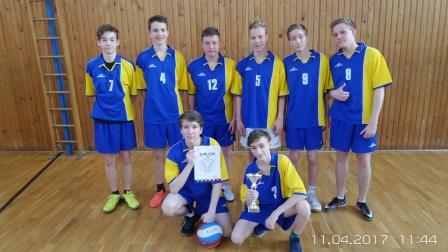       V roce 2016/17 proběhlo celkem 19 jednání tzv. prvního kroku (tzn. jednání vyučujícího se žákem) a v 71 případech došlo i ke 2. kroku, kdy k jednání byli přizváni kromě žáků i jejich zákonní zástupci. Musíme však konstatovat, že přestože s některými rodiči jednáme opakovaně nevede to ke kýženému výsledku. Počet jednání 2.kroku se razantně navýšil zejména díky menší toleranci k porušování školního řádu a větší důslednosti vyučujících při řešení problematického chování žáků. Bohužel jsme svědky situace, kdy někteří rodiče přiznávají, že si se svými dětmi nevědí rady a pomoc hledají právě u pedagogů. V mnoha případech jsme chování žáků řešili ve spolupráci s odborem sociálně právní ochrany dětí či policií.b) zameškané hodiny     Ve školním roce 2016/17 došlo k výraznému nárůstu počtu neomluvených hodin v porovnání s rokem 2015/16. Je to výsledek důslednosti vyučujících při kontrole absence a také nedůslednosti zákonných zástupců, kteří pozdě omlouvají nepřítomnost dítěte ve škole.     Ačkoli všichni vyučující dlouhodobě věnují problematice nepřítomnosti žáka ve výuce velkou pozornost, nedaří se nám situaci zlepšit. Rodiče, kteří nikdy nechodili do práce nejsou schopni pochopit, že lékařská prohlídka, očkování či zubařské ošetření nejsou důvodem pro celodenní absenci. Stejně tak si myslí, že rodinné důvody jsou cokoli, co oni sami považují za důvod nechat si dítě doma (nákup ve městě, návštěva příbuzných, hlídání mladších sourozenců,..) a neustále si vymýšlejí další záminky, jak neposlat dítě do školy. S několika rodinami řešíme, že pracovní dny jsou i pondělí a pátek a nemohou svým potomkům bezdůvodně prodlužovat víkend. U některých žáků jsme museli přistoupit k vyžadování omluvenky potvrzené lékařem i při jednodenních absencích (podezření na skryté záškoláctví).  U značné části pediatrů jsme bohužel narazili na neochotu se školou spolupracovat. Jsou názoru, že dítě má omlouvat zákonný zástupce a tvrdí, že je návštěva těchto problémových rodin je pro ně zatěžující a že nejsou povinni omluvenky potvrzovat. Ředitelka školy se pokusí vyvolat jednání se zřizovatelem na toto téma, tak aby byla situace řešena ve prospěch dětí.  Škola i v tomto školním roce spolupracovala při řešení zanedbávání povinné školní docházky s Odborem sociálně právní ochrany  dětí (OSPOD). V několika případech skončilo porušování zákona (neposílání žáka do školy) u přestupkové komise. Je nutné podotknout, že administrativa spojená s neomluvenými hodinami je pro třídní učitelky časově náročná a ne vždy se podaří situaci vyřešit v zájmu dítěte. Ředitelka školy dlouhodobě usiluje o možnost využití terénního pracovníka OSPOD, který by měl kancelář přímo ve škole a mohl by okamžitě reagovat na požadavky učitelů. Mohli bychom tím eliminovat situace, kdy žák chybí dopoledne ve výuce a odpoledne běhá venku, protože už mu je líp a celý cyklus se opakuje třeba i týden. V podobných případech jsme některé pediatry informovali o porušování léčebného režimu a zneužívání zdravotní péče. Nicméně si nejsme jisti, zda všechno toto naše snažení má nějaký efekt. Část rodičů bohužel nevidí souvislost častých absencí dítěte a slabého školního prospěchu někdy i neprospěchu. Děti, které nemají dostatečně upevněné učivo z jednotlivých hodin, při absencích ztrácejí kontakt s děním ve třídě, zažívají neúspěchy a snaží se situaci vyhnout tím, že zůstávají doma a situace se dostává do spirály, která se stále více roztáčí. Pro rodiny těchto žáků není vzdělání důležité, při absencích dětí nejsou v kontaktu se školou a nepomáhají při  doplňování zameškaného učiva.     Dalším faktorem ovlivňujícím počty zameškaných hodin jsou také výjezdy žáků na dovolené v průběhu školního roku. Týdenní pobyt znamená přibližně 30 zameškaných hodin u žáka 2.stupně a 25 hodin u žáka 1.stupně.17. Prospěch žáků     Při hodnocení prospěchu za  školní rok 2016/17  lze konstatovat, že  v této oblasti nedošlo k žádným výrazným změnám. Údaje o neprospívajících žácích jsou zkresleny legislativním opatřením, kdy žák, který je nehodnocen, je ve druhém pololetí vykazován jako neprospívající. Jedná se především o žáky, kteří plní povinnou školní docházku v zahraničí a u kterých kmenová škola nemá podklady pro hodnocení. Bohužel každoročně výrazně narůstá počet žáků, kteří díky častým absencím nemohou být klasifikováni. V souladu s platnou legislativou (školský zákon) mají tito žáci do konce září dalšího školního roku určeny náhradní termíny pro přezkoušení. Toto řešení komplikuje život nejenom žákům, kteří se mají na přezkoušení dostavit, ale i vyučujícím, kteří tato přezkoušení připravují. Přítomnost žáka na vyučování je jednou ze základních povinností, a proto si nejen žáci, ale i jejich zákonní zástupci musí uvědomit, že zákon je třeba dodržovat. Nejvíce výhrad k nastavené linii mají především vycházející žáci a jejich zákonní zástupci, neboť v současné době střední školy i odborná učiliště vyžadují po nastupujících studentech doklad o ukončení základního vzdělávání.      V tomto školním roce se škola nezúčastnila žádného standardizovaného testování. Do testování pořádaného ČŠI jsme nebyli zařazeni. Veškerá ostatní nabízená testování jsou finančně poměrně nákladná (testy, zpracování výsledků). Při počtu žáků školy je nemožné se do komerčního testování zapojit, i když získané výsledky byly v předchozích letech vždy dobrým východiskem pro práci v jednotlivých předmětech a ročnících.     Škola se zúčastnila pouze longitudinálního výzkumu CLoSE (Czech Longitudinal Study in Education), který navazuje na mezinárodní výzkumy TIMSS a PIRLS 2011. V rámci výzkumu na škole proběhlo v rozmezí dubna a května celodenní testování žáků 9. ročníku základní školy a odpovídajících ročníků víceletých gymnázií. Žáci řešili celkem čtyři různé testy: test jazykových dovedností (ČJ), test čtenářské gramotnosti, test z matematiky a test zaměřený na zjišťování kompetencí k učení.          V roce 2016/17 nepožádali zákonní zástupci o žádné komisionální přezkoušení.18. Školní družina     Školní družina, jejímž hlavním úkolem je zájmové vzdělávání, tvoří nedílnou součást školy. O pobyt žáků v družině je každoročně velký zájem a ve školním roce 2016/17 bylo přihlášeno více než 150 žáků (celková kapacita) a proto jsme některé děti nemohli přijmout.      Výchovně vzdělávací práce ŠD vychází ze vzdělávacího programu xxxxx, který je v souladu se školním vzdělávacím programem. Vycházíme z přesvědčení, že odpolední pobyt žáků v družině je stejně důležitý jako doba dopoledního vyučování a proto dětem nabízíme velký výběr činností (sport, společné čtení, výtvarné aktivity, relaxační činnosti,..). Při práci školní družiny jsou respektovány zásady pedagogiky volného času.     Všechny vychovatelky jsou pro svou práci plně kvalifikovány a v tomto roce se zaměřily především na rozvoj osobnosti žáků při odpočinkových a relaxačních činnostech.      Provozní doba školní družiny je denně od 6.00 do 17.00.       V 5 odděleních školní družiny pracovaly s žáky 4 plně kvalifikované vychovatelky a jedna asistentka pedagoga (má také pedagogické vzdělání) na částečný úvazek – 0,25.       Činnost 4 oddělení probíhá v místnostech vyhrazených pouze pro zájmové vzdělávání. Jedno oddělení bohužel vlastní prostory nemá a využívá společenskou místnost. Není to úplně vyhovující řešení, ale nechtěli jsme, aby děti trávily i odpoledne ve třídách.       Příspěvky vybrané od rodičů na provoz školní družiny (700,-Kč ročně) byly vychovatelkami využity k nákupu spotřebního materiálu, hraček a jiných pomůcek. Všechna oddělení jsou vybavena novým nábytkem i didaktickými pomůckami a interaktivní technikou.        Při odpoledních činnostech využívali žáci obě tělocvičny, knihovnu, atrium školy, prostranství před školou a některá hřiště na sídlišti.      V rámci pobytu ve školní družině jsme žákům nabídli možnost zapojit se do činnosti několika kroužků (zejména sportovní a výtvarné), ve kterých se setkávají děti různého věku (1.-5.třída). Výhodou tohoto organizačního opatření je, že se děti mohou setkávat se se spolužáky z jiných tříd a navázat s nimi přátelské vztahy.      V průběhu roku 2016/17 uspořádaly vychovatelky velké množství akcí, jak pro jednotlivá oddělení, tak pro celou družinu. Podařilo  se uspořádat i k akce pro většinu 1.stupně (tradiční karnevaly, sportovní odpoledne, Den dětí apod.). Značná část těchto aktivit proběhla v režii žákovského parlamentu, který vede paní vychovatelka Ivana Kozlíková.      Děti ze školní družiny se výraznou měrou podílejí na práci v rámci hnutí Stonožka – na vlastních nohách. 19. Výchovné poradenství a poradenství k volbě povolání      Problematikou výchovného poradenství a oblastí volby práce na škole je na škole dlouhodobě pověřena Mgr. Eva Baschová. Je absolventkou funkčního studia pro výchovné poradce a také vyučuje předmět volba povolání na 2.stupni.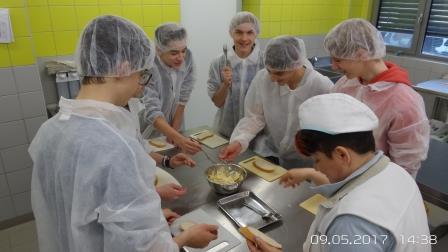        Výchovná poradkyně v průběhu školního roku spolupracovala zejména se školním poradenským pracovištěm (zřízeno od 1.7.2014), s pracovníky Pedagogicko-psychologické poradny v Chomutově, s pracovníky Střediska výchovné péče Dyáda, se Speciálními pedagogickými centry v Měcholupech a Teplicích, s Úřadem práce v Chomutově i se zástupci vybraných středních škol a učilišť.       Na rozdíl od volby povolání se oblast výchovného poradenství týká nejen žáků, ale i jejich zákonných zástupců a ostatních pracovníků školy. Naší snahou je řešit problémy, které se vyskytnou, ve vzájemné spolupráci všech zainteresovaných stran. Soustřeďujeme svou pozornost na nalezení optimálního řešení konkrétních problémů s učením či chováním jednotlivých žáků.  Bohužel i v tomto školním roce jsme se občas setkávali se špatnou komunikací části žáků s vyučujícími, porušováním některých ustanovení školního řádu, častým zapomínáním pomůcek, nepřipraveností na vyučování, záškoláctvím atd.           Konzultační hodiny pro rodiče byly stanoveny na čtvrtek od 13.00 do 15.00. Zákonní zástupci i žáci si mohli s vyučující dohodnout schůzku i v jiném termínu   Naprostá většina jednání probíhala za přítomnosti třídních vyučujících, výchovné poradkyně a zákonného zástupce žáka. Ve velmi závažných případech byla přítomna i ředitelka školy.      V rámci volby povolání výchovná poradkyně poskytovala žákům i jejich rodičům nejen aktuální informace o přijímacím řízení (termíny podání přihlášky, odevzdávání zápisových lístků apod) ale seznamovala je i s požadavky středních škol na uchazeče o vybrané studijní obory. Veškeré potřebné informace byly zveřejněny na nástěnce v přízemí II. stupně (rodiče si je mohli přečíst v rámci třídních schůzek) a na webových stránkách školy.     Tiskopisy přihlášek s podrobnými pokyny k vyplnění dostali vycházející žáci od výchovné poradkyně s dostatečným předstihem.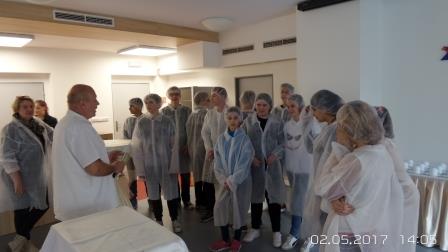      Žákům školy byla dána možnost navštívit vybrané střední školy a učiliště v rámci „Dnů otevřených dveří“. Zájemci z 2.stupně se mohli zúčastnit exkurze na  vybraných středních školách. Žáci 7.- 9. tříd se navštívili výstavu „Vzdělávání 2017“ (prezentace středních škol a učilišť) a také veletrhu Technodays.      Výchovná poradkyně se absolvovala ve školním roce 2016/17 několik akcí dalšího vzdělávání a jednání výchovných poradců ZŠ.     Práce výchovné poradkyně je vedením školy hodnocena velmi dobře.20. Prevence sociálně patologických jevů     Mgr. Jindřiška Demková byla i ve školním roce 2016/17 garantem aktivit v oblasti prevence sociálně patologických jevů. Této problematice se věnuje dlouhodobě a získala si důvěru nejen pedagogů, ale zejména žáků školy.. Primární prevence je jednou z významných součástí výchovně vzdělávací práce na škole. Základem preventivní práce byl Školní preventivní program vypracovaný preventistkou ve spolupráci s ostatními pedagogy v průběhu měsíce září.      Hlavním cílem školy je budování pozitivních vztahů mezi všemi účastníky výchovně-vzdělávacího procesu, podpora „zdravého jádra“ třídy, které může výrazně ovlivnit dění ve třídě a tím i ve škole. Program vycházel ze změn, které nastávají ve vztazích mezi žáky v určitých věkových obdobích. Obsahoval široké spektrum aktivit - jednorázové, dlouhodobé (většinou realizovány jinými organizacemi) a vlastní projekty (školní i třídní). Součástí materiálu byl i „krizový plán“, což je v podstatě „manuál“ pro jednotlivé vyučující, jak postupovat při řešení konkrétních problémů. Krizový plán byl vypracován, aby došlo ke sjednocení při udělování kázeňských opatření za projevy související s nežádoucími jevy na škole. 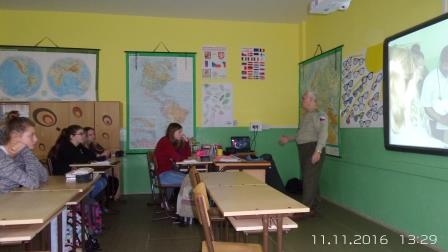      Ve školním roce 2016/17 jsme se zaměřili především na prevenci šikany,  vedení žáků k prosociálnímu a kooperativnímu chování, podnícení zájmu o školní práci.      Cílem bylo vytváření pozitivního klimatu, individuální přístup k žákům s výchovnými problémy, formování postojů, zprostředkování reálných životních situací, rozvoj efektivní a respektující komunikace a v neposlední řadě vytyčování hranic.     Aktivity byly odděleny s ohledem na věk žáků. Všichni pedagogičtí pracovníci školy se seznámili s úplným zněním materiálu a měli k němu volný přístup ve sborovně.     V oblasti prevence jsem pokračovali ve spolupráci se Statutárním městem Chomutov. Z prostředků na Prevenci se podařilo zajistit kohezní výjezdy žáků 6.tříd a některé další aktivity. Městská policie (MP) pořádala besedy pro 1.stupeň. Městská policie v tomto školní roce nepokračovala v projektu „Mladý preventista“, kterého jsme se vždy účastnili. Schránka důvěry umístěná ve vestibulu není v posledních letech není žáky využívána. Žáci dávají přednost řešení problémů ve spolupráci s pedagogickými pracovníky, školní psycholožkou a metodičkou prevence. V průběhu roku zaregistrovala ředitelka školu do aplikace NNTB (nenech to být). Jedná se o systém, kerý umožňuje žákům poslat své podněty elektronicky a školní poradenské pracoviště je o problému informováno a může ho začít řešit. Všichni žáci i jejich záknní zástupci obdrželi potřebné informace v třídnických hodinách a na třídních schůzkách.      Metodička prevence pravidelně projednávala s učiteli projevy sociálně patologických jevů (zejména projevy šikany) a probírala s nimi vhodné možnosti řešení. Zúčastnila se akcí, které pořádala Pedagogicko-psychologická poradna v Chomutově, zajišťovala  jednotlivé preventivní programy. Poskytovala vhodné materiály, odbornou literaturu a informace o „novinkách“ v oblasti prevence všem pedagogickým pracovníkům. Žáků, zákonným zástupcům i kolegům byla k dispozici v nejen rámci konzultačních hodin, ale i po předchozí domluvě.     Široká nabídka zájmových útvarů může být považována za součást preventivní práce. Za kroužky byl vybírán symbolický poplatek 100,- Kč na jedno pololetí. Částka byla stanovena s ohledem na sociální složení žáků školy a finanční možnosti jednotlivých rodina několik let zůstává v stejné výši. Umožňuje všem zájemcům smysluplné trávení volného času, rozvoj nadání a zájmů. Nemáme ambici do zájmových kroužků zapojit všechny žáky. Nicméně nejlepší prevencí je „zaměstnaný“ žák, který má možnost zůstat ve škole i v odpoledních hodinách a věnovat se rozvoji svých zájmů.     V oblasti prevence byli našimi partnery i zákonní zástupci žáků. Při řešení problémů jsme s rodiči hledali vhodný postup k vyřešení situace. Díky práci školního poradenského pracoviště se podařilo řešit většinu problémů přímo ve škole. Mgr. Karolina Homolová i PaedDr. Kamila Mejstříková jsou velmi profesně zdatné, mají zkušenosti s prací s dětmi ohroženými sociálně patologickými jevy a jejich působení je pro školu (žáky, pracovníky školy i rodiče) velkým přínosem.       Ve výjimečných případech bylo  třeba spolupracovat s  Odborem sociálně právní ochrany dětí, Policií České republiky nebo městskou policií. Problémem při jednání s těmito institucemi je administrativní náročnost (sepisování zpráv, posudků, vyjádření,..) a dlouhé lhůty projednávání jednotlivých případů. Někdy se škola ani nedozvěděla výsledek a proto  pedagogičtí pracovníci měli pochybnosti o smysluplnosti této činnosti.     Prevenci sociálněpatologických jevů věnujeme dlouhodobě náležitou pozornost, přesto se nám u části žáků výskyt sociálně patologického chování – kouření (v prostorách školy i v jejím okolí), drobné krádeže, ničení školního majetku, záškoláctví či náznaky šikany – nedaří vymýtit. Počet řešených případů se postupně snižuje, ovšem za cenu obrovského úsilí všech pracovníků školy. Bez podpory rodiny se  těchto situacích neobejdeme.        Přeměna školy na komunitní centrum je myšlenka, kterou stále hýčkáme a zamýšlíme se nad možností, jak ze školy vytvořit místo, které by bylo využité po celý den a sloužilo všem občanům sídliště, jako místo, kde mají možnost rozvíjet své zájmy a učit se nové věci.Zájmové útvary pro školní rok 2016/2017 (viz příloha)Přehled akcí v rámci prevence 1. stupeň ( viz příloha)Vyhodnocení prevence – program PREVENCE ( viz příloha)21. Školská rada        V souladu se zněním zákona č 561/2004 Sb. o předškolním, základním, středním a vyšším odborném a jiném vzdělávání (školský zákon) byla na škole s účinností od 1.9.2005 zřízena školská rada. Volební období je vždy tříleté a po jeho uplynutí probíhají volby nové.        Od 1.1.2015 pracuje školská rada ve složení – Mgr. Jindřiška Demková a Mgr. Ludmila Mašková (zástupci školy), Eva Lhotská a Mgr. Denisa Novotná (zástupci rodičů), Mgr. Ivana Lhotáková a PaedDr. Marie Kindermannová (zástupci zřizovatele).     Školská rada při své práci plní úkoly stanovené zákonem č. 561/2004 Sb., školský zákon v platném znění.      Ve  školním roce 2016/17 proběhla 3 jednání školské rady  (vždy v době konání třídních schůzek), kterých se vždy zúčastnila jako host i ředitelka školy.     Nejdůležitějšími projednávanými body bylo schválení Výroční zprávy o činnosti školy za školní rok 2015/16,  schválení Školního řádu na školní rok 2016/17 schválení Pravidel pro hodnocení prospěchu a chování schválení Výroční zprávy o hospodaření školy za rok 2016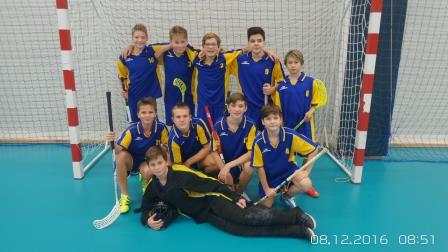      Jednání byla věnována i rozpočtu školy (státní prostředky, provozní finance). Členky školské rady byly  seznámeny s výsledky auditu za rok 2016, s výsledky kontrol, které proběhly ve školním roce 2016/17. Ředitelka školy zodpověděla členům školské rady veškeré dotazy.      Školská rada neřešila žádné závažné problémy a nevznesla žádné připomínky k práci vedení školy, ani zaměstnanců organizace.     Všechny členky pracovaly aktivně a snaží se škole pomáhat, za což jim patří velký dík. 22. Spolupráce se zákonnými zástupci, organizacemi a ostatními partnery školy     Z dlouhodobého hlediska lze spolupráci pracovníků školy s většinou zákonných zástupců považovat za velmi dobrou. Rodiče s učiteli komunikují, zajímají se o průběh a výsledky vzdělávání svých dětí a sledují informace o jejich chování. Účastní se třídních schůzek, které se konají během školního roku třikrát. Na první schůzce jsou všichni zákonní zástupci seznámeni se školním řádem, s požadavky jednotlivých vyučujících, s plánem akcí školy. V listopadu a v měsíci květnu získají informace o průběžných výsledcích vzdělávání a chování. Termíny jsou stanoveny tak, aby rodiče měli k dispozici aktuální informace a žáci měli možnost do konce klasifikačního období zlepšit výsledky své práce. Někteří zákonní zástupci jsou názoru, že konzultace učitel – rodič – žák by byly vhodnější, ale zároveň souhlasí s tím, že takto pojaté schůzky by byly časově náročnější a pro ty, kteří mají ve škole  více dětí nevyhovující. Proto možnost dohodnout si  individuální konzultace s jednotlivými vyučujícími za přítomnosti žáka rodičům nabízíme a jsme rádi, že i postupně víc rodin využívá. Jedná se především o žáky na prvním stupni. U žáků druhého stupně chtějí rodiče mluvit s více vyučujícími během jednoho odpoledne, a proto je pro ně výhodnější účast na klasických třídních schůzkách.      Přes snahu pracovníků školy přizpůsobit termíny jednání časovým možnostem zákonných zástupců, zůstává skupina rodičů, kteří se školou vůbec nespolupracují, nechodí na třídní schůzky a na jednání se dostaví  pouze na opkovaná vyzvání ředitelky školy. Ve většině případů se jedná o  rodiče, kteří nechodí do zaměstnání, ale nikdy nemají čas se do školy dostavit. Ovšem při výskytu nejrůznějších problémů, které se týkají jejich dětí, se dožadují okamžitého jednání, nebo si naopak stěžují si na události, které se staly před mnoha měsíci a často obviňují pracovníky školy z rasismu. Ve vypjatých situacích nejsou schopni korigovat své chování a také svůj slovník. I v tomto školním roce byla nucena ředitelka školy podat podnět k prošetření několika případů nevhodného chování rodičů na příslušné instituce.     Ve školním roce 2016/17 jsme nerealizovali klub „Předškoláček“. V rámci navázání kontaktů s rodiči budoucích žáků školy jsme v minulých letech seznamovali veřejnost  s výukou jednotlivých předmětů (genetická metoda čtení v českém jazyce, matematika profesora Hejného, výuka cizího jazyka od 1. třídy) na škole. Setkání ve spolupráci se školním poradenským pracovištěm byla věnována školní zralosti a připravenosti dítěte na vstup do školy. Vzhledem k posunu termínu zápisu z ledna na duben se nepodařilo najít vhodné termíny pro jednotlivá setkání s rodiči a budoucími žáky, proto bylo rozhodnuto pro tento školní rok klub zrušit a vymyslet jinou organizaci pro příští školní rok tak, aby setkání byla přínosná pro všechny zúčastněné strany.     Kromě zákonných zástupců jsou našimi partnery při každodenní práci i další subjekty a organizace. Spolupráce s některými z nich je dána přímo zněním zákona, s jinými dlouhodobě spolupracujeme z vlastního zájmu.     Za nejdůležitější  partnery školy lze považovat: -  Statutární město Chomutov -  oblast prevence, spolupráce s Odborem sociálněprávní ochrany dětí, třídění odpadu (nádoby zajistilo město), účast na akcích pořádaných magistrátem (vánoční vystoupení,..)- Pedagogicko-psychologická poradna Chomutov – vyšetření žáků, spolupráce při vytváření Individuálních vzdělávacích plánů, -    Speciálně pedagogická centra Měcholupy a Teplice – integrace žáků s tělesným postižením-   Středisko knihovnických a kulturních služeb – vědomostní soutěž 4x4 pro 4, návštěva besed připravených pracovnicemi knihovny zejména pro žáky 1.stupně-  mateřské školy (Zahradní, Růžová) – společné akce pro předškoláky, spolupráce s 1.třídami-  Univerzita Jana Evangelisty Purkyně a střední školy – zajištění praxe studentů-     Okresní hospodářská komora – výstava „Vzdělávání“, Technodays-     Policie České republiky – prevence rizikového chování-   Městská policie Chomutov – přednášky na téma dopravní výchovy pro žáky 1.stupně-    Eduin - od školního roku 2011/12 je škola zapojena do projektu „Rodiče vítáni“ (bližší informace na www.rodicevitani.cz) a od roku 2014/15 se účastníme  projektu „Extra třída“-    Hnutí na vlastních nohách (Stonožka) – vánoční přání-   Asociace školních sportovních klubů – pořádání a účast na sportovních soutěžích-    Wegarecycling – sběr druhotných surovin (papír, víčka)Diakonie Broumov – charitativní sbírka šatstva      Jedním ze spolupracujících subjektů je i žákovský parlament. Ten pracuje na škole od roku 2010 pod vedením paní vychovatelky Ivany Kozlíkové. Pravidelných jednání parlamentu se účastní vždy 2 zástupci ze 4.- 9. třídy. „Parlamentáři“ mají možnost vymýšlet vlastní návrhy na zlepšení klimatu školy a navrhovat náměty na pořádání akcí. Ve školním roce 2016/17 se žákovskému parlamentu podařilo zrealizovat především  „sběrové týdny“, humanitární sbírku pro Diakonii Broumov, Adopci na dálku. Za dobu působení žákovského parlamentu se podařilo dosáhnout vysoce kvalitní práce, žáci mají svůj „parlament“ a jeho činnost zájem. Musíme přiznat, že pohled na dění ve škole očima žáků může být přínosem a inspirací pro další zlepšování výchovně-vzdělávací práce.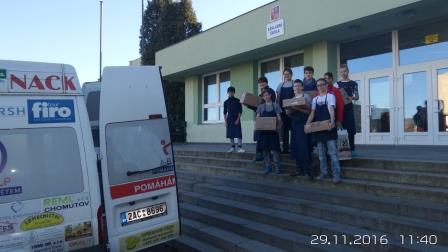       Zástupci našeho školního parlamentu se v rámci svých možností podíleli v tomto školním roce i na činnosti chomutovského studentského parlamentu.23. Školní stravování     Školní jídelna je nedílnou součástí školy a zabezpečuje stravování žáků a zaměstnanců. Stanovenou kapacitu 680 strávníků se v posledních letech postupně daří naplňovat. Letos to bylo na 75%.     Ve školním roce 2016/17 bylo podle zahajovacího výkazu vyplňovaného k 31.10.2016 přihlášeno ke stravování celkem 516 strávníků (z toho 437 žáků a 79 zaměstnanci školy). V tomto roce se počet stravujících žáků zvýšil, což koresponduje se zvýšením kvality jídla podávaného ve školní jídelně. Vedoucí jídelny se spolu s hlavní kuchařkou pravidelně účastní školení a  snaží se o pestrost stravování. V průběhu školního roku pracovnice kuchyně upořádaly několik tematických dnů – posvícení, týden jídel na přání, apod.     Jídelníček splňoval požadavky spotřebního koše. Při jeho sestavování ku byly dodržovány zásady správné výživy a doporučené normy. Kromě osvědčených pokrmů připravovaly kuchařky i jídla méně obvyklá, která splňují požadavky na zdravé stravování (bulgur, pohanka, kuskus,..) Třikrát týdně mají žáci možnost výběru ze dvou jídel. Od prosince 2014 jsou na jídelníčku v souladu s platnou legislativou uváděny alergeny.     Výdej obědů je denně od 11.30 do 14.15. Stravné  v hotovosti mohou hradit žáci či zákonní zástupci v pracovní dny od 6.30 do 8.15. a od 11.30 do 14.15. Většina rodin využívá možnost hradit stravné převodem z bankovního účtu. Vyúčtování a vrácení přeplatků proběhlo dvakrát (konec kalendářního a konec školního roku).      Stravování cizích strávníků škola nemá ve zřizovací listině, a proto jsme tuto službu ani v roce 2016/17 nenabízeli.     Veškeré informace týkající se školní jídelny (přihlášení ke stravování, výše stravného, platby, jídelníček, vnitřní řád školní jídelny) jsou umístěny na webových stránkách školy.24. Výjezdy žáků       Výjezdy žáků škola organizuje v souladu s vyhláškou č. 48/2005 Sb § 2, která uvádí, že „škola může organizovat v souladu se školním vzdělávacím programem zotavovací pobyty žáků ve zdravotně příznivém prostředí bez přerušení vzdělávání, výjezdy do zahraničí a další akce související s výchovně vzdělávací činností.“ 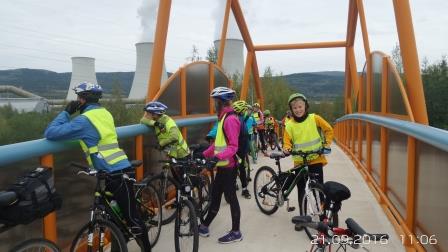        Vedením školy považuje pobyty kolektivů mimo Chomutov za důležitou součást výchovně vzdělávací práce. V rámci těchto akcí mohou učitelé navázat se svými žáky lepší vztahy, poznávají se především z lidské stránky.     V tomto šklním roce po delší době stagnace došlo k navýšení počtu výjezdů i vyjíždějících žáků. Zatímco počet šesťáků na kohezním pobytu se téměř nezměnil a nebylo dost zájemců o lyžařský kurz, podařilo se obnovit kurz cyklo-turistický a výrazně se zvýšil počet žáků, kteří vyjeli do „školy v přírodě“. 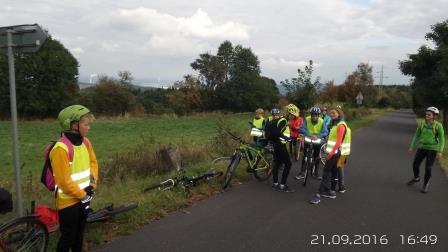       Jednou z příčin malého zájmu je poměrně vysoká finanční náročnost výjezdů a ekonomická situace některých rodin. Je ovšem zarážející, že někteří žáci nevyjíždějí ani na kohezní pobyty 6. tříd, které jsou díky podpoře Statutárního města Chomutov téměř zdarma.      Všech vyučujících, kteří výjezdy pro žáky organizují si nesmírně vážím. Podstupují poměrně velká rizika a leží na nich zodpovědnost. Navíc část rodičů bere tyto aktivity jako samozřejmost a někteří mají kritické připomínky k průběhu akcí a nedovedou si představit práci navíc (jak administrativní, tak přímou výchovnou), která je s organizací těchto akcí spojená.25. Výsledky kontrol      Kontrola Okresní správy sociálního zabezpečení Chomutov proběhla dne 18.10.2017 a neshledala žádné nedostatky. Předmětem kontroly bylo plnění povinností v nemocenském pojištění, důchodovém pojištění a při odvodu pojistného na sociální zabezpečení a příspěvku na státní politiku zaměstnanosti za období od 1.10.2013 do konce posledního zúčtovaného období před dnem provedení kontroly.      Úřad práce provedl veřejnosprávní kontrolu školy jakožto příjemce veřejné finanční podpory  ve dnech 20.-25.4.2017. Předmětem kontroly bylo hospodaření s veřejnými prostředky poskytnutými podle dohody č. CVA-JZ-114/2016 v období 1.12.2016 – 28.2.2017. Výsledek kontroly byl: Bez zjištění..     Nezávislým auditorem byla ověřena účetní závěrka k 31.12.2016. Dle vyjádření auditora: „ s výhradou stavu dlouhodobého hmotného a nehmotného majetku a možného dopadu do hospodářského výsledku účetní závěrka podle našeho názoru ve všech ostatních významných ohledech podává věrný a poctivý obraz aktiv a pasiv organizace Základní škola Chomutov, Zahradní 5265 k 31.12.2016 a nákladů a výnosů a výsledku jejího hospodaření za rok končící k tomuto datu v souladu s českými účetními předpisy“. Na základě výsledků auditu byla škole zřizovatelem uložena lhůta k odstranění nedostatků.      Veškeré protokoly o provedených kontrolách jsou k dispozici u ředitelky školy. 26. Spolupráce školy se zahraničím       Ve školním roce 2016/17 nebyla škola zapojena do žádného mezinárodního projektu.   27. Cizí státní příslušníci     Počet žáků, kteří jsou cizími státními příslušníky  a byli ve školním roce 2016/17 vzděláváni na naší škole mírně narostl.     V průběhu tohoto školního roku nastoupilo do školy několik žáků s nulovou znalostí českého jazyka. Ty lze považovat za žáky s potřebou podpůrných opatření a je nutné řešit situaci ve spolupráci s Pedagogicko-psychologickou poradnou.      Vyučující pro ně připravovaly individuální podpůrné plány, které konzultovala s pracovnicemi školního poradenského pracoviště.     Kromě paní učitelek a žáky pracovaly i asistentky v jednotlivých třídách a u všech dětí se podařilo zvládnout základy českého jazyka na úrovni A1 (stanoveno Evropským referenčním rámcem pro cizí jazyky). Krajský úřad Ústeckého kraje na základě žádosti ředitelky školy podpořil výuku cizinců částkou 52 500,- Kč.     Ve školním roce byly na škole vzdělávány k kurzu češtiny pro cizince i 2 žáci ZŠ Chomutov, Na Příkopech.     Se vzděláváním cizinců má škola dlouhodobé zkušenosti a proto je rodiči i kolegy z jiných škol oslovována požadavkem na  přijetí žáků.28. Projekty     Ve školním roce 2016/17 se škola podílela na několika projektech  Ministerstva školství, mládeže a tělovýchovy.     Škola se zapojila do výzvy č. 02_16_022 (Podpora škol formu projektů zjednodušeného vykazování) a podala projekt s názvem „Společně v zahradě jazyků“, který byl schválen  MŠMT. Jeho cíli jsou podpora osobnostně profesního rozvoje pedagogů, společné vzdělávání dětí a žáků, dočasná personální podpora škole (školní speciální pedagog – úvazek 0,5, školní psycholog – úvazek 0,5, školní asistent – úvazek 1) a podpora vzdělávání pedagogických pracovníků (čtenářská gramotnost). Našemu projektu bylo přiděleno registrační číslo CZ.02.3.68/0.0/0.0/16_022/0003859. Získali jsme částku 1 677 336,- Kč. Projekt byl oficiálně zahájen 1.1.2017 a bude ukončen k 31.12.2018. První monitorovací zpráva odeslaná na MŠMT v požadovaném termínu byla schválena bez výhrad.      Druhým velkým projektem kterého se škola účastní je projekt Statutárního města Chomutov „Inkluzivní vzdělávání v Chomutově“. Byl zahájen 1.7.2016 a umožňuje zapojeným organizacím (MŠ, ZŠ a Člověk v tísni) zlepšení podmínek pro práci se žáky ze znevýhodněného prostředí. A naší škole se jedná konkrétně o 5 pedagogů, kteří žáky doučují, 5 vedoucích zájmových kroužků (všichni úvazek 0,2), školního asistenta (úvazek 1), koordinátora inkluze (úvazek 0,5) a speciálního pedagoga (úvazek 0,5). Dále jsou pořizovány pomůcky a vybavení, které školy potřebují pro tuto činnost. Projekt bude ukončen v roce 2019.     Zapojení do obou projektů je nejen pro pedagogy, ale zejména pro žáky velmi přínosné. Bohužel je s touto činností spojena značná administrativa.               Kromě těchto dlouhodobých probíhala na škole celá řada projektů menších – ročníkových, tematických i celoškolních. Při výběru témat a forem práce jsme se snažili, aby práce rozvíjela schopnosti a dovednosti žáků. Jednalo se zejména o se tyto projekty:     Tradiční projekt „Den republiky“ je určen žákům 1.stupně. Zpracován byl tak, aby žáci od 1.ročníku do 5.ročníku získávali postupně informace o 28.10. Děti poznávají státní symboly, zpracovávají pověsti.xxxxxx. Žáci 2.stupně pracovali na projektu „1. republika v ulicích Chomutova“.                2.stupeň ve školním roce 2016/17 zpracoval projekt „Olympijské hry“. Žáci měli možnost rozvíjet své kompetence. Pracovali v týmech napříč ročníky. Vymýšleli názvy zemí, vytvářeli vlajky a připravili si hesla. Po slavnostním olympijském nástupu a slibu sportovců celý projekt vyvrcholil sportovním zápolením v duchu fair play. Žáci i vyučující hodnotili tuto aktivitu velice dobře. 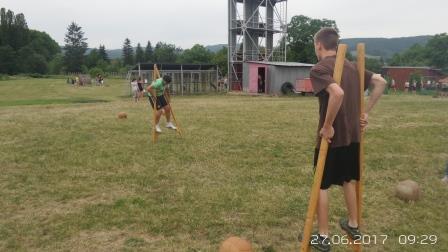      Projektem, který měl přesah i mimo naši školu, byl další ročník „Extra třídy“. Tentokrát se deváťáci rozhodli vybudovat „workoutové hřiště“, jako památku na své působení na základní škole.    Kromě toho probíhalo na škole velké množství dalších projektů, které vymýšleli jednotliví pedagogové a do kterých se mohli zapojit celé třídní kolektivy i jednotlivci – např. Ponožkový den – podpora nemocným s Downovým syndromem, Revolution train – návštěva protidrogového vlaku, Ukliďme Česko – akce žákovského parlamentu,  Den v modrém – světový den autismu, Zdravá svačina, oslavy Dne dětí – akce žákovského paramentu apod.      Projekty jsou realizovány i při výjezdech žáků mimo školu. V tomto školním roce děti zpracovávaly téma „Vesmír“. Žáci plnili spoustu úkolů, učili se týmové spolupráci, porozumění a pomoci mladším spolužákům.      Vyjmenované projekty jsou pouze příklady akcí, které byly ve školním roce 2016/17 zrealizovány a měly přesah do více ročníků či předmětů.   Všechny ostatní projekty je možné vyhledat na webových stránkách školy, kam jsou bezprostředně po skončení umisťovány fotografie, videa, ohlasy dětí.      Je třeba poděkovat všem vyučujícím, kteří tyto projekty připravovali. 29. Stručná informace o evaluaciAutoevaluační zpráva nebyla ve  školním roce 2016/17 vypracována. 30. Získané granty a sponzorské dary:EDuIn                                 -  peněžní dar ve výši       26 200,- KčOd rodičů                            -  peněžní dar ve výši         3 000,- Kč         LINKS                                                                       44 000,- Kč         Severočeská teplárenská a.s. Komořany – peněžní        50 000,- Kč31. Spolupráce s odborovou organizací       Činnost Základní organizace Českomoravského odborového svazu Základní školy Chomutov, Zahradní 5265 byla v průběhu školního roku 2013/14 ukončena. Pracovně právní vztahy vycházející z platné legislativy jsou upraveny organizačním řádem (zejména vnitřním platovým předpisem) a jsou pravidelně projednávány na poradách se zaměstnanci školy (pedagogické rady, pracovní porady). 32. Přílohy 1) akce v rámci prevence – LINKS2) prevence na I.stupni3) zájmové kroužky – přehled4) akce školy5) umístění žáků na soutěžích6) přehled dalšího vzdělávání pedagogických pracovníků7) výroční zpráva o hospodaření školy vzdělávací programpočet třídpočet žákůŠkolní vzdělávací program Zahrada jazyků 29673Přípravná třída119Celkem30692pracovnícik 30.6. 2016 fyzické osobyk 30.6. 2016 přepočtení pracovnícik 30.6.2017 fyzické osobyk 30.6.2017 přepočtení pracovníciučitelé3937,74240,6vychovatelé54,2554,25spec. pedagogové2121psychologové10,510,5pedagog. vol. času0000asistenti pedagoga7+1+2ÚP5+1+4ÚP15+1+4ÚP11,25+1+2ÚPtrenéři0000pedagogičtí celkem5753,457060,6nepedagogičtí           16+3ÚP15,875+4ÚP16+4ÚP15,875+4ÚPcelkem všichni7673,3259080,475kvalifikovaní pracovníciz toho nekvalifikovaní pracovníciučitelé I. stupně ZŠ16 + 1PT1učitelé II. stupně ZŠ224vychovatelé50speciální pedagogové20psychologové10pedagogové volného času00asistenti pedagoga7 + 4ÚP1 + 3ÚPtrenéři00I. stupeňII. stupeňcelkemk 30.6. 201717+ 1(PT)1229+1I. stupeňII. stupeňCelkemk 30.6. 2017409 + 16(PT)259668+16(PT)počet prvních třídpočet dětí přijatých do prvních třídz toho starší 6ti let (nástup po odkladu)počet odkladů pro  školní rok 2018/20194 + 1 přípravná           99 + 102726Gymná-zium CVESOZSŠTGASPŠ CVostatní střední školystřední odbornáučiliště celkem41116515152gymnáziaobchodníakademiezdravotní školyprůmyslovéškolyostatní střední školystřední odbornáučiliště celkem0000000z devátých ročníkůz nižších ročníků181chování1. pololetí1. pololetí2. pololetí2. pololetížáci%žáci%velmi dobré65298,763796,5uspokojivé71,1172,6neuspokojivé10,260,9zameškané hodiny I.pol.omluvené    I.polneomluvenéII.pol.omluvené        II.pol.neomluvenéI. stupeň19 36085221 4401 693II. stupeň17 05460720 552784Celkem36 4141 45941 9922 477prospěch1. pololetípočet žáků1. pololetí%2. pololetípočet žáků2. pololetí%Počet žáků    I.st.384100        395100                    II. st.239100        245100prospěli        I. st.34690,136592,4                    II. st.20384,922190,2z toho s vyznamenáním31049,7529946,7neprospěli    I. st.41,0430        7,6                    II. st.52,09249,8nehodnoceni I. st.348,8500                       II. st.3112,9700celkový průměr klasifikace1. pololetí2. pololetí I. stupeň1,261,35II. stupeň1,741,90celkem1,501,62počet oddělenípočet žákůškolní družina5150počet výjezdůpočet žákůškoly v přírodě, ozdravné pobyty,5210lyžařské kurzy00cyklo-turistický kurz122vodácký kurz                       00kohezní pobyty 6.tříd 357státpočet žákůVietnam10Slovensko2Ukrajina9Kazachstán + Rusko1 + 1